Муниципальный  тур  областного  конкурса  профессионального мастерства«Воспитатель года - 2021»Мастер - класс«Блоки Дьенеша и палочки Кюизенера – путешествие в мир цветной сказки»Гущина Марина Юрьевна,  воспитатель 1 квалификационной категориис. Абатское – 2021гЦель мастер - класса:Способствовать повышению интереса педагогов к поиску методов и технологий в работе с детьми по математическому развитию. Задачи мастер – класса:1. Сформировать у педагогов – участников мастер-класса представление об игровых технологиях.2. Познакомить участников  мастер-класса с опытом работы по применению  развивающих игр с блоками Дьенеша и палочками Кюизенера.3. Обучить участников мастер – класса навыкам, составляющим основу игровой технологии.4. Активизировать познавательную деятельность педагогов, повысить уровень их профессиональной компетенции в вопросах интеллектуального развития детей дошкольного возраста.Ход мастер – класса:Слайд 1.Добрый день, уважаемые коллеги!     Предлагаю вашему вниманию мастер – класс «Блоки Дьенеша и палочки Кюизенера – путешествие в мир цветной сказки».   «Я гуманитарий»  - можно часто услышать от уже взрослых людей, которые не сильны в математике. Математика вполне может быть интересным, увлекательным и весёлым занятием. Венгерский педагог Золтан Пал Дьенеш и бельгийский учитель Джордж Кюизенер развеяли стереотип о   людях - техниках и гуманитариях, разработав свои авторские методики раннего обучения.Слайд 2.В чем же заключается методика Дьенеша и Кюизенера? Начнем с самих пособий. Дидактическое пособие «Логические блоки» - это набор из 48 объемных геометрических фигур, различающихся по цвету, форме, размеру и толщине. Каждая фигура характеризуется четырьмя свойствами. В наборе нет даже двух фигур, одинаковых по всем свойствам. Слайд 3.Основная цель методики З. Дьенеша  – развитие логического мышления, формирование представления о множестве, операции над множествами, абстрагирование, кодирование и декодирование информации.Слайд 4.Во многих играх с логическими фигурами используются карточки с символами свойств. На карточках условно обозначены свойства блоков (цвет, форма, размер, толщина). Всего 11 карточек.Слайд 5.И 11 карточек с отрицанием свойств, например: не красный, не треугольный, не большой, не толстый. Слайд 6.Счетные палочки Д. Кюизенера - это числа в цвете. Данный материал представляет собой набор счетных палочек 10 разных цветов и разной длины от 1 до10см. Палочки одной длины выполнены в одном цвете и обозначают определенное число. Чем больше длина палочки, тем большее числовое значение она выражает.Слайд 7.Выбор цвета преследует цель облегчить использование комплекта.«Красную семью» образуют палочки,  числовое значение которых, кратно 2;«Синюю семью»  составляют палочки числовое значение которых, кратно 3;«Семейство желтых» составляют 5 и 10.Кубик белого цвета («семейство белых») целое число раз выкладывается по длине любой палочки, а число 7, образует отдельное «семейство черных».Слайд 8.Помимо  комплектов существуют всевозможные альбомы и пособия с широким возрастным диапазоном.Сегодня я познакомлю вас с некоторыми методами работы с логическими блоками и палочками Кюизенера. Давайте, превратимся в детей!Предлагаю Вам отправиться в сказку. А в какую сказку вы узнаете, отгадав загадку:«В сказке лисонька плутовка.Обманула зайку ловко,Из избушки выгнав прочь.Плакал зайка день и ночь.Но в беде ему помогОдин смелый петушок»«Заюшкина избушка»Слайд 9.Но, чтобы картины в нашей сказке ожили, мне понадобится ваша помощь. «В лесу жил -был зайчик. Давайте его оживим». Слайд 10.Педагогам предлагается схема с изображением зайчика по знакам символам, выбирают нужные блоки.Слайд 11.«У зайчика была избушка лубяная, а у лисы – ледяная». На экране появляется изображение двух избушек. Давайте построим их.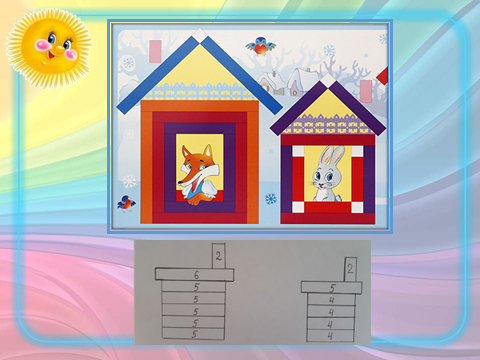 Обратите внимание на схемы, на верхней схеме закодировано число, а на нижней - цвет.- Чья избушка больше?- Чья избушка меньше?- Сколько палочек оранжевого цвета нам понадобилось, чтобы построить лисью избушку? (3)- Сколько палочек фиолетового цвета нам понадобилось, чтобы построить заюшкину избушку? (4)«Пришла весна, избушка лисы растаяла . Попросилась она к зайчику пожить, да и выгнала его. Открыл дверь зайчик и начал спускаться по ступенькам». Слайд 12Перед педагогами стоят тарелочки, на которых лежат приготовленные палочки Кюизенера (желтая, красная, голубая, розовая, белая). Давайте построим ступеньки. Начиная с короткой до самой длинной.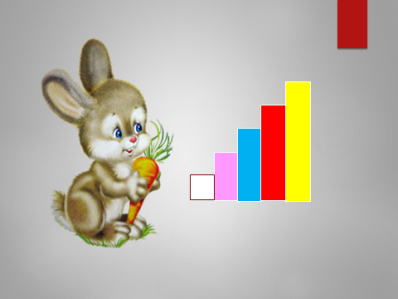 Когда ступеньки готовы, спросить у педагогов:- Сколько всего ступенек у зайчика в избушке?                                                                   - Какого цвета самая высокая ступенька?                                                                                       - Какого цвета самая низкая ступенька?                                                                                      - Какая ступенька находится между розовой и красной ступенькой?Слайд 13Работа на мольберте«Сел зайчик под кустик и  плачет, шёл мимо медведь.  Слышит Мишка кто – то плачет, но не может догадаться под каким кустиком. Давайте поможем Мишке найти зайчика. Нужно задавать наводящие вопросы, на которые можно ответить только «да» или «нет». Например, «Зайчик сидит под синим кустом?» - «Нет».  «Под жёлтым?» - «Нет» и т.д.- Зайчик сидит под круглым большим красным кустом.Рассказал зайка о своей беде. Гнал медведь лису, гнал - не выгнал. Идет зайчик дальше по лесу - плачет, а навстречу ему собака.Слайд 14«Помоги собака выгнать лису. Конечно, помогу. Показывай дорогу».Давайте построим дорожку к избушке зайчика и посчитаем, сколько шагов нужно пройти собачке, с помощью мерки белой палочки.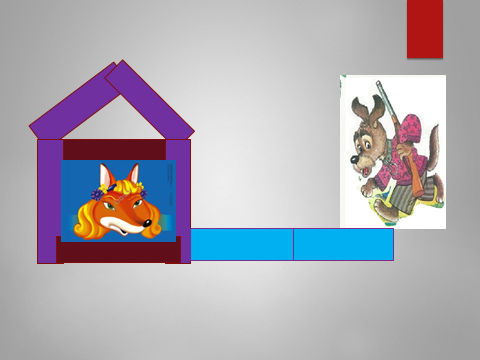 - Сколько раз мерка уложилась в длину дорожки? (6 раз)- Сколько шагов нужно пройти собачке?Слайд 15.«Гнала собака лису, гнала - не выгнала. Идет зайчик дальше по лесу - плачет, навстречу ему петушок. Зайчик просит петушка помочь ему выгнать лису. А петушок в ответ: «Я тебе помогу, если ты поможешь мне разложить мои зернышки. Их у меня 7» 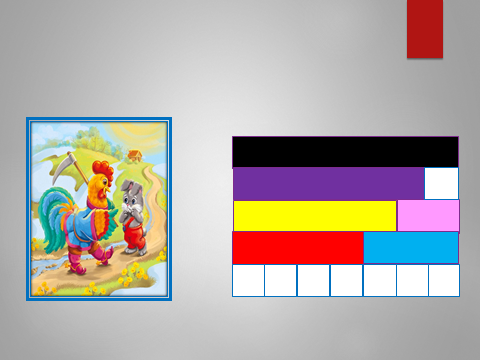 - Найдите палочку, которая обозначает число 7, какого она цвета? (чёрного)Разложите ее  сначала на единицы, а затем на два меньших числа.- Сколько единиц в числе 7?- Из каких чисел можно составить число 7?Слайд 16.Помог петушок зайчику выгнать лису. И зажили они вместе дружно. Вопросы педагогам (рефлексивная оценка): - Какие трудности вы испытали выполняя задания? - Игры с логическими блоками и палочками Кюизенера у детей вызывают живой интерес. А вам интересно было играть?- Какие компетенции мы можем формировать у ребенка через игровые приёмы, представленные на мастер – классе? (декодирование информации, конструирование по схеме, прямой и обратный счёт, измерение предмета условной меркой, состав числа)В настоящее время, время информационного бума, быстроменяющейся обстановки, обществу необходимо поколение молодых людей, с такими качествами личности как инициативность, способность творчески мыслить и находить нестандартные решения и я думаю, что занятия с логическими блоками Дьенеша и палочками Кюизенера могут способствовать развитию таких качеств.Слайд 17.Спасибо за внимание!